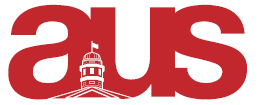 Report of Canadian Studies Association of Undergraduate Students (CSAUS), AUS Council October 5th, 2016No updates/changes to the departmental association since previous report.No past projects or events have been completed since previous report.  We will no longer be doing a film screening due to difficulties with room booking and inability to promote it through our listserv.  Instead, we will be holding a board game event on October 23rd, which will feature Canadian Monopoly and light refreshments (Timbits and coffee).  Students outside of the department are welcome to attend.  We have also been working on holding a trivia night at Gerts. Trivia will be Canadian themed, and exec will take over the coat check as a fundraiser. Students outside of the department will be welcome to attend.  Future initiatives include the Canadian Content Journal. CSAUS is currently finalizing the editorial board. The journal will be open to submissions from students of all disciplines. Submissions will be accepted in Winter 2017.Our next meeting will take place on Thursday October 13 at 4:30, in the MISC Reading Room.  Respectfully Submitted,Melanie ChengVP Communications 